DOSSIER INFORMATIVOPROGRAMA DE VISITAS GUIADAS PASEA MADRIDPROGRAMACIÓN MARZO-ABRIL 2021Visita guiada “Distrito de Fuencarral-El Pardo”Del 1 de marzo al 26 de abrilEn esta ruta conoceremos los rincones más antiguos del pueblo de Fuencarral que datan del siglo XIII, para continuar con la parte más actual del distrito, y una de las más modernas de toda la ciudad de Madrid. Empezaremos desde su evolución cronológica en la antigua plaza del pueblo de Fuencarral, recorriendo algunas de sus ermitas y calles más emblemáticas y pintorescas, pasando por talleres y antiguas fábricas que son reflejo de su evolución económica e histórica, hasta llegar a los barrios residenciales desarrollados en el siglo pasado.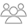 AFORO10 personas por grupo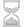 DURACIÓN2 horas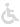 ACCESIBILIDADSí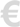 PRECIOVisita guiada gratuita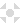 PUNTO DE ENCUENTROPlaza de las Islas Azores, 1 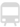 METROLínea: 10 (Fuencarral)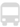 AUTOBÚSLíneas: 66, 137, 154, SE704Horario: lunes en horario de mañana.Fechas concretas:1 de marzo: de 11:00 a 13:00 horas.8 de marzo: de 11:00 a 13:00 horas.15 de marzo: de 11:00 a 13:00 horas.22 de marzo: de 11:00 a 13:00 horas.29 de marzo: de 11:00 a 13:00 horas.5 de abril: de 11:00 a 13:00 horas.12 de abril: de 11:00 a 13:00 horas.19 de abril: de 11:00 a 13:00 horas.26 de abril: de 11:00 a 13:00 horas.Visita guiada “Distrito de San Blas-Canillejas” Del 2 de marzo al 27 de abrilLos grandes parques de La Quinta de los Molinos y Torre Arias son conocidos por su belleza, su historia, su diversidad de jardines y su gran tamaño. En esta visita podremos ver la biodiversidad de sus especies vegetales y animales, además de los estilos arquitectónicos de sus palacios y sus fuentes, junto con sus monumentos más emblemáticos y su historia. Un rincón de Madrid donde poder disfrutar de la naturaleza y el aire libre, que se verá completado con una visita a la iglesia de Santa María la Blanca, cuyo artesonado ha sido restaurado recientemente.AFORO10 personas por grupoDURACIÓN2 horasACCESIBILIDADSíPRECIOVisita guiada gratuitaPUNTO DE ENCUENTROPuerta de entrada a la Quinta de los Molinos. Calle Alcalá, 527METROLíneas: 5 (Suanzes)AUTOBÚSLíneas: 77, 104, 105Horario: martes en horario de mañana.Fechas concretas2 de marzo: de 11:00 a 13:00 horas.9 de marzo: de 11:00 a 13:00 horas.16 de marzo: de 11:00 a 13:00 horas.23 de marzo: de 11:00 a 13:00 horas.30 de marzo: de 11:00 a 13:00 horas.6 de abril: de 11:00 a 13:00 horas.13 de abril: de 11:00 a 13:00 horas.20 de abril: de 11:00 a 13:00 horas.27 de abril: de 11:00 a 13:00 horas.Visita guiada “El Distrito de Ciudad Lineal”Del 2 al 30 de marzoEn 2020 se celebra el centenario del falleciemiento de Arturo Soria. Este gran urbanista, además de político, pensador, inventor, geómetra y cronista de Madrid, concibió la Ciudad Lineal como la ciudad del porvenir, un lugar sano y con todos los adelantos y comodidades de la época. A Soria le importaba el medio ambiente, la contaminación, el precio de la vivienda, la distribución de la riqueza, la despoblación rural, la sostenibilidad y la movilidad. Un legado que todavía se percibe hoy si uno se adentra por la calle a la que da nombre y en la que conviven viviendas de poca altura con grandes espacios arbolados.AFORO10 personas por grupoDURACIÓN2 horasACCESIBILIDADSíPRECIOVisita guiada gratuitaPUNTO DE ENCUENTROEstación de Metro Ciudad Lineal, salidaHermanos Garcia Noblejas (junto al centro comercial)METROLínea: 5 (Ciudad Lineal)AUTOBÚSLíneas: 4, 38, 48, 70, 77, 104, 105, 109, 113Horario: martes en horario de mañana.Fechas concretas2 de marzo: de 11:00 a 13:00 horas.9 de marzo: de 11:00 a 13:00 horas.16 de marzo: de 11:00 a 13:00 horas.23 de marzo: de 11:00 a 13:00 horas.30 de marzo: de 11:00 a 13:00 horas.Visita guiada “Distrito de Latina”Del 3 de marzo al 28 de abrilLos orígenes del distrito de Latina se remontan a la división administrativa de Madrid efectuada en 1845, comprendiendo por entonces los alrededores de la carrera de San Francisco y el hospital de la Latina, razón por la cual adquirió el nombre de Beatriz Galindo “La Latina”, ilustre humanista y consejera de la reina Isabel la Católica. Se distribuye en los barrios de Cármenes, Lucero, Aluche, Campamento, Cuatro Vientos, Las Águilas y Puerta del Ángel, el más antiguo y donde se iniciará la visita. Tomando como punto de partida el renacentista Puente de Segovia, visitaremos enclaves históricos como la iglesia neomudéjar de Santa Cristina, el mercado de Tirso de Molina o colonias como Cerro Bermejo, fruto de la reconstrucción y desarrollo urbanístico de la zona en las décadas de posguerra.AFORO10 personas por grupoDURACIÓN2 horasACCESIBILIDADSíPRECIOVisita guiada gratuitaPUNTO DE ENCUENTROPlaza Santa Cristina (junto a la salida del Metro de Puerta del Ángel)METROLíneas: 6 (Puerta del Ángel) AUTOBÚSLíneas: 31, 33, 36, 39, 65, 138Horario: miércoles en horario de mañana.Fechas concretas:3 de marzo: de 11:00 a 13:00 horas.10 de marzo: de 11:00 a 13:00 horas.17 de marzo: de 11:00 a 13:00 horas.24 de marzo: de 11:00 a 13:00 horas.31 de marzo: de 11:00 a 13:00 horas.7 de abril: de 11:00 a 13:00 horas.14 de abril: de 11:00 a 13:00 horas.21 de abril: de 11:00 a 13:00 horas.28 de abril: de 11:00 a 13:00 horas.Visita guiada “Distrito de Vicálvaro”Del 4 de marzo al 29 de abrilEn nuestro recorrido visitaremos Vicálvaro, que fue municipio independiente hasta 1951, cuando se anexionó a la capital. Se divide en tres grandes zonas: Vicálvaro, Valdebernardo y Valderrivas. Haremos un recorrido histórico remontándonos a los orígenes del pueblo de Vicálvaro en el siglo XII y visitaremos la Iglesia de Santa María la Antigua del siglo XVI con su magnífico retablo barroco, la Ermita de la Soledad y su cementerio parroquial, uno de los más antiguos de Madrid, así como la antigua Fábrica de Tejidos de San Fernando del siglo XVIII, hoy sede del Campus de Vicálvaro de la Universidad Rey Juan Carlos.AFORO10 personas por grupoDURACIÓN2 horasACCESIBILIDADSíPRECIOVisita guiada gratuitaPUNTO DE ENCUENTROObelisco del Parque de la Vicalvarada. Calle Villablanca, 1METROLíneas: 9 (Vicálvaro o San Cipriano)AUTOBÚSLíneas: 4, 100, 106, 159Horario: jueves en horario de mañana.Fechas concretas:4 de marzo: de 11:00 a 13:00 horas.11 de marzo: de 11:00 a 13:00 horas.18 de marzo: de 11:00 a 13:00 horas.25 de marzo: de 11:00 a 13:00 horas.8 de abril: de 11:00 a 13:00 horas.15 de abril: de 11:00 a 13:00 horas.22 de abril: de 11:00 a 13:00 horas.29 de abril: de 11:00 a 13:00 horas.Visita guiada “De Tribunal a Conde Duque: el otro Madrid galdosiano” Del 1 de marzo al 30 de abrilEste itinerario transcurre por lo que era la zona norte de Madrid en el siglo XIX; menos conocida que los barrios del centro, pero muy presente en la vida y obra de Galdós. Los Episodios Nacionales del 19 de marzo y el 2 de mayo y las novelas El Amigo Manso y Miau se desarrollan en esta zona. Además, la relación de Galdós con el barrio va más allá: llegó a Madrid para comenzar sus estudios en la Universidad Central, en la calle San Bernardo, y desde la imprenta De la Guirnalda, en el 12 de la calle Pozas, salió impresa su primera novela. AFORO10 personas por grupoDURACIÓN1 hora y 30 minutosACCESIBILIDADSíPRECIOVisita guiada gratuitaPUNTO DE ENCUENTROReal Academia de Ciencias Exactas, Físicas y Naturales. Calle Valverde, 24METROLínea: 1 (Gran Vía) o 5 (Chueca)AUTOBÚSLíneas: 001, 002, 1, 2, 3, 46, 74, 156Horario: lunes, viernes y domingo en horario de tarde.Fechas concretas: 1 de marzo: de 17:00 a 18:30 horas.5 de marzo: de 17:00 a 18:30 horas.7 de marzo: de 17:00 a 18:30 horas.8 de marzo: de 17:00 a 18:30 horas.12 de marzo: de 17:00 a 18:30 horas.14 de marzo: de 17:00 a 18:30 horas.15 de marzo: de 17:00 a 18:30 horas.19 de marzo: de 17:00 a 18:30 horas.21 de marzo: de 17:00 a 18:30 horas.22 de marzo: de 17:00 a 18:30 horas.26 de marzo: de 17:00 a 18:30 horas.28 de marzo: de 17:00 a 18:30 horas.	29 de marzo: de 17:00 a 18:30 horas.2 de abril: de 17:00 a 18:30 horas.4 de abril: de 17:00 a 18:30 horas.5 de abril: de 17:00 a 18:30 horas.9 de abril: de 17:00 a 18:30 horas.11 de abril: de 17:00 a 18:30 horas.12 de abril: de 17:00 a 18:30 horas.16 de abril: de 17:00 a 18:30 horas.18 de abril: de 17:00 a 18:30 horas.19 de abril: de 17:00 a 18:30 horas.23 de abril: de 17:00 a 18:30 horas.25 de abril: de 17:00 a 18:30 horas.26 de abril: de 17:00 a 18:30 horas.30 de abril: de 17:00 a 18:30 horas.Visita guiada “Goya y La Florida”Del 2 de marzo al 30 de abrilFrancisco de Goya, genial pintor de cámara de la realeza, ilustrador, testigo y narrador de la historia de su época. En la memoria colectiva están sus pinturas, grabados y retratos, que forman ya parte de la historia universal del arte. En esta visita recorreremos algunos lugares de la ciudad de Madrid que inspiraron al artista, pues la ciudad de Madrid, los madrileños y los acontecimientos históricos que protagonizaron, son elementos imprescindibles para el desarrollo de gran parte de su trabajo creativo. Su mirada nos presentará a las gentes del Madrid de finales del siglo XVIII y comienzos del XIX, mostrándonos como eran su vida, sus aficiones y su reacción ante la invasión francesa. AFORO10 personas por grupoDURACIÓN2 horasACCESIBILIDADSíPRECIOVisita guiada gratuitaPUNTO DE ENCUENTROPalacio Real de Madrid, en la puerta lateral de entrada al palacio (frente al punto de información turística). Calle Bailén, s/n METROLíneas: 2 (Ópera), 5 (Ópera) o 3 (Plaza de España)AUTOBÚSLíneas: 3, 25, 39, 46, 62, 75, 138, 148, 500Horario: martes, viernes y sábado en horario de mañana.Fechas concretas:2 de marzo: de 11:00 a 13:00 horas.5 de marzo: de 11:00 a 13:00 horas.6 de marzo: de 11:00 a 13:00 horas.9 de marzo: de 11:00 a 13:00 horas.12 de marzo: de 11:00 a 13:00 horas.13 de marzo: de 11:00 a 13:00 horas.16 de marzo: de 11:00 a 13:00 horas.19 de marzo: de 11:00 a 13:00 horas.20 de marzo: de 11:00 a 13:00 horas.23 de marzo: de 11:00 a 13:00 horas.26 de marzo: de 11:00 a 13:00 horas.27 de marzo: de 11:00 a 13:00 horas.30 de marzo: de 11:00 a 13:00 horas.2 de abril: de 11:00 a 13:00 horas.3 de abril: de 11:00 a 13:00 horas.6 de abril: de 11:00 a 13:00 horas.9 de abril: de 11:00 a 13:00 horas.10 de abril: de 11:00 a 13:00 horas.13 de abril: de 11:00 a 13:00 horas.16 de abril: de 11:00 a 13:00 horas.17 de abril: de 11:00 a 13:00 horas.20 de abril: de 11:00 a 13:00 horas.23 de abril: de 11:00 a 13:00 horas.24 de abril: de 11:00 a 13:00 horas.27 de abril: de 11:00 a 13:00 horas.30 de abril: de 11:00 a 13:00 horas.Visita guiada “Sabatini en Madrid”Del 4 de marzo al 30 de abrilEn 2021 se celebra el tercer centenario del nacimiento de Francisco Sabatini. A lo largo de esta visita, conoceremos la figura de este gran arquitecto e ingeniero militar italiano que trabajó al servicio de los monarcas Carlos III y Carlos IV entre los años 1760 y 1797. Sabatini llevó a cabo una de las reformas más importantes del Palacio Real y proyectó edificios civiles como la Real Casa de Aduanas o el Palacio de Godoy, y monumentos tan emblemáticos como la Puerta de Alcalá o la Puerta Real del Jardín Botánico. También realizó el proyecto del Hospital de San Carlos y la fachada de la Iglesia de San Francisco el Grande.AFORO10 personas por grupoDURACIÓN2 horasACCESIBILIDADSíPRECIOVisita guiada gratuitaPUNTO DE ENCUENTROPalacio Real de Madrid, junto a la puerta de entrada a los Jardines de Sabatini. Calle Bailén, s/nMETROLíneas: 2 (Ópera), 5 (Ópera) o 3 (Plaza de España)AUTOBÚSLíneas: 3, 25, 39, 46, 62, 75, 138, 148, 500Horario: jueves, viernes y sábados en horario de tarde.Fechas concretas:4 de marzo: de 16:30 a 18:30 horas. 5 de marzo: de 16:30 a 18:30 horas. 6 de marzo: de 16:30 a 18:30 horas.11 de marzo: de 16:30 a 18:30 horas. 12 de marzo: de 16:30 a 18:30 horas. 13 de marzo: de 16:30 a 18:30 horas. 18 de marzo: de 16:30 a 18:30 horas. 19 de marzo: de 16:30 a 18:30 horas.20 de marzo: de 16:30 a 18:30. horas.25 de marzo: de 16:30 a 18:30. horas.26 de marzo: de 16:30 a 18:30. horas.27 de marzo: de 16:30 a 18:30. horas.1 de abril: de 16:30 a 18:30 horas.2 de abril: de 16:30 a 18:30 horas.3 de abril: de 16:30 a 18:30 horas.8 de abril: de 16:30 a 18:30 horas.9 de abril: de 16:30 a 18:30 horas.10 de abril: de 16:30 a 18:30 horas.15 de abril: de 16:30 a 18:30 horas.16 de abril: de 16:30 a 18:30 horas.17 de abril: de 16:30 a 18:30 horas.22 de abril: de 16:30 a 18:30 horas.23 de abril: de 16:30 a 18:30 horas.24 de abril: de 16:30 a 18:30 horas.29 de abril: de 16:30 a 18:30 horas.30 de abril: de 16:30 a 18:30 horas.Visita guiada “El Parque del Retiro” Del 1 de marzo al 30 de abril El actual Parque del Retiro tiene su origen en el Real Sitio del Buen Retiro, la segunda residencia de la Monarquía Hispánica en Madrid. Este Real Sitio contaba con un gran palacio, articulado en torno a dos patios de aspecto similar a la Plaza Mayor, siendo el actual parque público el espacio de esparcimiento de éste. Durante la Guerra de la Independencia el palacio fue ocupado por las tropas francesas, que transformaron las distintas edificaciones en cuarteles, arruinando casi todo el espacio. El parque actual es el resultado de estos avatares históricos y de la restauración llevada a efecto por el Ayuntamiento de Madrid desde que asume su propiedad en 1868. En la actualidad es candidato a Paisaje Cultural Patrimonio Mundial de la UNESCO junto con el Paseo del Prado.AFORO10 personas por grupoDURACIÓN2 horasACCESIBILIDADSíPRECIOVisita guiada gratuitaPUNTO DE ENCUENTROPuerta de Felipe IV del Parque del RetiroMETROLínea: 1 (Paseo del Arte) o 2 (Banco de España o Retiro)AUTOBÚSLíneas: 1, 2, 9, 15, 19, 20, 28, 51, 52, 74, 146PAUTAS PARA LA VISITAEn caso de que el parque se encuentre cerrado debido a condiciones meteorológicas adversas o a inspección del arbolado tras una tormenta, la visita se anulará y no se aplazará a otro día. Puede informarse del estado del parque en el perfil de Twitter del Ayuntamiento de Madrid.Horario: lunes, miércoles y viernes en horario de tarde. Fechas concretas:1 de marzo: de 16:00 a 18:00 horas. 3 de marzo: de 16:00 a 18:00 horas.5 de marzo: de 16:00 a 18:00 horas. 8 de marzo: de 16:00 a 18:00 horas. 10 de marzo: de 16:00 a 18:00 horas. 12 de marzo: de 16:00 a 18:00 horas.15 de marzo: de 16:00 a 18:00 horas. 17 de marzo: de 16:00 a 18:00 horas. 19 de marzo: de 16:00 a 18:00 horas. 22 de marzo: de 16:00 a 18:00 horas.24 de marzo: de 16:00 a 18:00 horas. 26 de marzo: de 16:00 a 18:00 horas.29 de marzo: de 16:00 a 18:00 horas.31 de marzo: de 16:00 a 18:00 horas.2 de abril: de 16:00 a 18:00 horas.5 de abril: de 16:00 a 18:00 horas.7 de abril: de 16:00 a 18:00 horas.9 de abril: de 16:00 a 18:00 horas.12 de abril: de 16:00 a 18:00 horas.14 de abril: de 16:00 a 18:00 horas.16 de abril: de 16:00 a 18:00 horas.19 de abril: de 16:00 a 18:00 horas.21 de abril: de 16:00 a 18:00 horas.23 de abril: de 16:00 a 18:00 horas.26 de abril: de 16:00 a 18:00 horas.28 de abril: de 16:00 a 18:00 horas.30 de abril: de 16:00 a 18:00 horas.Visita guiada “El Paseo del Prado”Del 2 de marzo al 29 de abrilEl Paseo del Prado de Madrid discurre entre  de Cibeles y  del Emperador Carlos V. El origen de este espacio urbano se remonta al Prado de los Jerónimos, en alusión a las posesiones que rodeaban el monasterio de San Jerónimo el Real en el siglo XVI. Este espacio empezó a ser ordenado urbanísticamente por Felipe II, siguiendo el cauce del arroyo de  A finales del siglo XVIII, Carlos III transformó el espacio en el Salón del Prado, decorado con algunas de las fuentes que podemos contemplar hoy. A lo largo de su historia a este espectacular bulevar se le han añadido diversos palacios y edificios públicos. Está protegido como Bien de Interés Cultural y es candidato a Paisaje Cultural Patrimonio Mundial de  junto con el Jardín del Buen Retiro. AFORO10 personas por grupoDURACIÓN2 horasACCESIBILIDADSíPRECIOVisita guiada gratuitaPUNTO DE ENCUENTRO Monumento a Claudio Moyano. Cuesta de Moyano s/nMETRO Línea: 1 (Atocha RENFE o Estación del Arte)Cercanías: Atocha RENFEAUTOBÚS Líneas: 6, 10, 14, 19, 26, 27, 32, 34, 37, 45, C1, C2, E1Horario: martes, jueves y sábados en horario de tarde.Fechas concretas:2 de marzo: de 16:30 a 18:30 horas.4 de marzo: de 16:30 a 18:30 horas.6 de marzo: de 16:30 a 18:30 horas.9 de marzo: de 16:30 a 18:30 horas.11 de marzo: de 16:30 a 18:30 horas.13 de marzo: de 16:30 a 18:30 horas.16 de marzo: de 16:30 a 18:30 horas.18 de marzo: de 16:30 a 18:30 horas.20 de marzo: de 16:30 a 18:30 horas.23 de marzo: de 16:30 a 18:30 horas.25 de marzo: de 16:30 a 18:30 horas.27 de marzo: de 16:30 a 18:30 horas.30 de marzo: de 16:30 a 18:30 horas.1 de abril: de 16:30 a 18:30 horas.3 de abril: de 16:30 a 18:30 horas.6 de abril: de 16:30 a 18:30 horas.8 de abril: de 16:30 a 18:30 horas.10 de abril: de 16:30 a 18:30 horas.13 de abril: de 16:30 a 18:30 horas.15 de abril: de 16:30 a 18:30 horas.17 de abril: de 16:30 a 18:30 horas.20 de abril: de 16:30 a 18:30 horas.22 de abril: de 16:30 a 18:30 horas.24 de abril: de 16:30 a 18:30 horas.27 de abril: de 16:30 a 18:30 horas.29 de abril: de 16:30 a 18:30 horas.Visita guiada “El Frontón Beti Jai”Del 1 de marzo al 30 de abrilEste monumento, ubicado en el centro de Madrid en el distrito de Chamberí, fue realizado según el proyecto de 1893 del arquitecto Joaquín de Rucoba y Octavio de Toledo, con el fin de construir un frontón para el juego de pelota vasca en la capital. El frontón madrileño fue inaugurado en 1894 con una capacidad para 4.000 espectadores, albergando competiciones deportivas, así como espectáculos de distinta naturaleza. A comienzos del siglo XX el juego decayó, y con él el uso del frontón pasando a tener a partir de ese momento diferentes usos. Con un estilo muy ecléctico influenciado por corrientes historicistas, en el que se mezclan el hierro, el vidrio y el hormigón, descubriremos un edificio singular y único en su tipología, declarado Bien de Interés Cultural en 2011.AFORO9 personas por grupoDURACIÓN30 minutosACCESIBILIDADSíPRECIOVisita guiada gratuitaPUNTO DE ENCUENTROCalle Marqués de Riscal, 7METROLíneas: 4 (Alonso Martínez o Colón), 5 (Rubén Darío) o 10 (Alonso Martínez)AUTOBÚSLíneas: 1, 3, 5, 7, 9, 14, 19, 27, 40, 45, 51, 74, 147, 150 PAUTAS PARA No se recomiendan estas visitas a menores de 14 años. En el caso de asistir menores de 14 años, deberán ir acompañados en todo momento de un adulto, el cual será responsable de la seguridad y el cumplimiento de las normas por parte de estos. Cada adulto puede ir acompañado de un máximo de 2 menores de 14 años.No se admiten animales.Se prohíbe expresamente fumar en la instalación, así como tomar bebidas o alimentos.La visita será sólo a la planta baja del frontón, estando totalmente prohibido el paso a las plantas superiores por motivos de seguridad.El edificio carece de suministro de agua e instalaciones de saneamiento.En todo momento deberán seguirse las indicaciones del personal de seguridad de la instalación.Horario: lunes en horario de tarde, miércoles en horario de mañana y de tarde, viernes en horario de mañana y sábado en horario de mañana y de tarde. Fechas concretas:1 de marzo: a las 15:00, 15:30, 16:00, 16:30, 17:00, 17:30 horas.3 de marzo: Mañana: a las 10:00, 10:30,11:00, 11:30, 12:00, 12:30, 13:00, 13:30 horas.Tarde: a las 15:00, 15:30, 16:00, 16:30, 17:00, 17:30 horas.5 de marzo: a las 10:00, 10:30, 11:00, 11:30, 12:00, 12:30, 13:00, 13:30 horas.6 de marzoMañana: a las 10:00, 10:30, 11:00, 11:30, 12:00, 12:30, 13:00, 13:30 horas.Tarde: a las 15:00, 15:30, 16:00, 16:30, 17:00, 17:30 horas.8 de marzo: a las 15:00, 15:30, 16:00, 16:30, 17:00, 17:30 horas.10 de marzo: Mañana: a las 10:00, 10:30,11:00, 11:30, 12:00, 12:30, 13:00, 13:30 horas.Tarde: a las 15:00, 15:30, 16:00, 16:30, 17:00, 17:30 horas.12 de marzo: a las 10:00, 10:30, 11:00, 11:30, 12:00, 12:30, 13:00, 13:30 horas.13 de marzoMañana: a las 10:00, 10:30, 11:00, 11:30, 12:00, 12:30, 13:00, 13:30 horas.Tarde: a las 15:00, 15:30, 16:00, 16:30, 17:00, 17:30 horas.15 de marzo: a las 15:00, 15:30, 16:00, 16:30, 17:00, 17:30 horas.17 de marzo: Mañana: a las 10:00, 10:30, 11:00, 11:30, 12:00, 12:30, 13:00, 13:30 horas.Tarde: a las 15:00, 15:30, 16:00, 16:30, 17:00, 17:30 horas.19 de marzo: a las 10:00, 10:30, 11:00, 11:30, 12:00, 12:30, 13:00, 13:30 horas.20 de marzoMañana: a las 10:00, 10:30, 11:00, 11:30, 12:00, 12:30, 13:00, 13:30 horas.Tarde: a las 15:00, 15:30, 16:00, 16:30, 17:00, 17:30 horas.22 de marzo: a las 15:00, 15:30, 16:00, 16:30, 17:00, 17:30 horas.24 de marzo: Mañana: a las 10:00, 10:30, 11:00, 11:30, 12:00, 12:30, 13:00, 13:30 horas.Tarde: a las 15:00, 15:30, 16:00, 16:30, 17:00, 17:30 horas.26 de marzo: a las 10:00, 10:30, 11:00, 11:30, 12:00, 12:30, 13:00, 13:30 horas.27 de marzoMañana: a las 10:00, 10:30, 11:00, 11:30, 12:00, 12:30, 13:00, 13:30 horas.Tarde: a las 15:00, 15:30, 16:00, 16:30, 17:00, 17:30 horas.29 de marzo: a las 15:00, 15:30, 16:00, 16:30, 17:00, 17:30 horas.31 de marzo: Mañana: a las 10:00, 10:30, 11:00, 11:30, 12:00, 12:30, 13:00, 13:30 horas.Tarde: a las 15:00, 15:30, 16:00, 16:30, 17:00, 17:30 horas.2 de abril: a las 10:00, 10:30, 11:00, 11.30, 12:00, 12:30.13:00, 13:30 horas3 de abril:Mañana: a las 10:00, 10:30, 11:00, 11:30, 12:00, 12:30, 13:00, 13:30 horas.Tarde: a las 15:00, 15:30, 16:00, 16:30, 17:00, 17:30 horas.5 de abril: a las 15:00, 15:30, 16:00, 16:30, 17:00, 17:30 horas.7 de abril: Mañana: a las 10:00, 10:30, 11:00, 11:30, 12:00, 12:30, 13:00, 13:30 horas.Tarde: a las 15:00, 15:30, 16:00, 16:30, 17:00, 17:30 horas.9 de abril: a las 10:00, 10:30, 11:00, 11:30, 12:00, 12:30, 13:00, 13:30 horas.10 de abrilMañana: a las 10:00, 10:30, 11:00, 11:30, 12:00, 12:30, 13:00, 13:30 horas.Tarde: a las 15:00, 15:30, 16:00, 16:30, 17:00, 17:30 horas.12 de abril: a las 15:00, 15:30, 16:00, 16:30, 17:00, 17:30 horas.14 de abril: Mañana: a las 10:00, 10:30, 11:00, 11:30, 12:00, 12:30, 13:00, 13:30 horas.Tarde: a las 15:00, 15:30, 16:00, 16:30, 17:00, 17:30 horas.16 de abril: a las 10:00, 10:30, 11:00, 11:30, 12:00, 12:30, 13:00, 13:30 horas.17 de abrilMañana: a las 10:00, 10:30, 11:00, 11:30, 12:00, 12:30, 13:00, 13:30 horas.Tarde: a las 15:00, 15:30, 16:00, 16:30, 17:00, 17:30 horas.19 de abril: a las 15:00, 15:30, 16:00, 16:30, 17:00, 17:30 horas.21 de abril: Mañana: a las 10:00, 10:30, 11:00, 11:30, 12:00, 12:30, 13:00, 13:30 horas.Tarde: a las 15:00, 15:30, 16:00, 16:30, 17:00, 17:30 horas.23 de abril: a las 10:00, 10:30, 11:00, 11:30, 12:00, 12:30, 13:00 13:30 horas.24 de abril:Mañana: a las 10:00, 10:30, 11:00, 11:30, 12:00, 12:30, 13:00, 13:30 horas.Tarde: a las 15:00, 15:30, 16:00, 16:30, 17:00, 17:30 horas.26 de abril: a las 15:00, 15:30, 16:00, 16:30, 17:00, 17:30 horas.28 de abril: Mañana: a las 10:00, 10:30, 11:00, 11:30, 12:00, 12:30, 13:00, 13:30 horas.Tarde: a las 15:00, 15:30, 16:00, 16:30, 17:00, 17:30 horas.30 de abril: a las 10:00, 10:30, 11:00, 11:30, 12:00, 12:30, 13:00, 13:30 horas.Visita guiada “El Mirador del Monumento a Alfonso XII” Del 2 de marzo al 29 de abrilEste monumento fue levantado a principios del siglo XX, en 1902, financiándose por suscripción popular. Es un ejemplo sobresaliente de la arquitectura historicista. Diseñado por José Grases Riera y finalizado por Teodoro Anasagasti, la estatua ecuestre que lo corona es obra de Mariano Benlliure. Bajo dicha estatua se encuentra un mirador de 360º, desde el que se disfruta de unas preciosas vistas del Parque del Retiro, y al que se subirá durante esta visita.AFORO5 personas por grupoDURACIÓN30 minutosACCESIBILIDADNoPRECIOVisita guiada gratuitaPUNTO DE ENCUENTROPuerta de entrada al Monumento a Alfonso XII en el Parque del Retiro (detrás del estanque)METROLínea: 2 (Retiro) o 9 (Ibiza)AUTOBÚSLíneas: 1, 2, 9, 15, 19, 20, 26, 28, 51, 52, 63, 74, 146, 152, C1PAUTAS PARA LA VISITANo se recomiendan estas visitas a menores de 14 años. En el caso de asistir menores de 14 años, deberán ir acompañados en todo momento de un adulto, el cual será responsable de la seguridad y el cumplimiento de las normas por parte de estos. Cada adulto puede ir acompañado de un máximo de 2 menores de 14 años.La escalera de acceso al mirador cuenta con 97 peldaños. Las personas que no tengan la condición física necesaria para salvar dicho obstáculo, que sufran de afecciones coronarias o respiratorias graves o con dificultades de movilidad, no podrán acceder a la instalación.No se admiten animales.Se prohíbe expresamente fumar en la instalación, así como tomar bebidas o alimentos.En caso de que el parque se encuentre cerrado debido a condiciones meteorológicas adversas o a inspección del arbolado tras una tormenta, la visita se anulará y no se aplazará a otro día. Puede informarse del estado del parque en el perfil de Twitter del Ayuntamiento de Madrid.Horario: martes y jueves en horario de tarde y domingos en horario de mañana y de tarde.Fechas concretas:2 de marzo: a las 15:00, 15:30, 16:00, 16:30, 17:00, 17:30 horas.4 de marzo: a las 15:00, 15:30, 16:00, 16:30, 17:00, 17:30 horas.7 de marzo: Mañana: a las 10:00, 10:30, 11:00, 11:30, 12:00, 12:30, 13:00, 13:30. Tarde: a las 15:00, 15:30, 16:00, 16:30, 17:00, 17:30 horas.9 de marzo: a las 15:00, 15:30, 16:00, 16:30, 17:00, 17:30 horas.11 de marzo: a las 15:00, 15:30, 16:00, 16:30, 17:00, 17:30 horas.14 de marzo: Mañana: a las 10:00, 10:30, 11:00, 11:30, 12:00, 12:30, 13:00, 13:30 horas.Tarde: a las 15:00, 15:30, 16:00, 16:30, 17:00, 17:30 horas.16 de marzo: a las 15:00, 15:30, 16:00, 16:30, 17:00, 17:30 horas.18 de marzo: a las 15:00, 15:30, 16:00, 16:30, 17:00, 17:30 horas.21 de marzo: Mañana: a las 10:00, 10:30, 11:00, 11:30, 12:00, 12:30, 13:00, 13:30 horas.Tarde: a las 15:00, 15:30, 16:00, 16:30, 17:00, 17:30 horas.23 de marzo: a las 15:00, 15:30, 16:00, 16:30, 17:00, 17:30 horas.25 de marzo: a las 15:00, 15:30, 16:00, 16:30, 17:00, 17:30 horas.28 de marzo: Mañana: a las 10:00, 10:30, 11:00, 11:30, 12:00, 12:30, 13:00, 13:30 horas.Tarde: a las 15:00, 15:30, 16:00, 16:30, 17:00, 17:30 horas.30 de marzo: a las 15:00, 15:30, 16:00, 16:30, 17:00, 17:30 horas.1 de abril: a las 15:00, 15:30, 16:00, 16:30, 17:00, 17:30 horas.4 de abril:Mañana: a las 10:00, 10:30, 11:00, 11:30, 12:00, 12:30, 13:00, 13:30 horas.Tarde: a las 15:00, 15:30, 16:00, 16:30, 17:00, 17:30 horas.6 de abril: a las 15:00, 15:30, 16:00, 16:30, 17:00, 17:30 horas.8 de abril: a las 15:00, 15:30, 16:00, 16:30, 17:00, 17:30 horas.11 de abril:Mañana: a las 10:00, 10:30, 11:00, 11:30, 12:00, 12:30, 13:00, 13:30 horas.Tarde: a las 15:00, 15:30, 16:00, 16:30, 17:00, 17:30 horas.13 de abril: a las 15:00, 15:30, 16:00, 16:30, 17:00, 17:30 horas.15 de abril: a las 15:00, 15:30, 16:00, 16:30, 17:00, 17:30 horas.18 de abril:Mañana: a las 10:00, 10:30, 11:00, 11:30, 12:00, 12:30, 13:00, 13:30 horas.Tarde: a las 15:00, 15:30, 16:00, 16:30, 17:00, 17:30 horas.20 de abril: a las 15:00, 15:30, 16:00, 16:30, 17:00, 17:30 horas.22 de abril: a las 15:00, 15:30, 16:00, 16:30, 17:00, 17:30 horas.25 de abril:Mañana: a las 10:00, 10:30, 11:00, 11:30, 12:00, 12:30, 13:00, 13:30 horas.Tarde: a las 15:00, 15:30, 16:00, 16:30, 17:00, 17:30 horas.27 de abril: a las 15:00, 15:30, 16:00, 16:30, 17:00, 17:30 horas.29 de abril: a las 15:00, 15:30, 16:00, 16:30, 17:00, 17:30 horas.Visita guiada “El Búnker del Capricho” Del 1 al 25 de abrilDurante la Guerra Civil española, el Jardín del Capricho albergó el Cuartel General del Ejército del Centro de la II República, aprovechando su ubicación lejos de los frentes, sus buenas comunicaciones y el arbolado propicio para el camuflaje. Para poder albergar una organización militar de esta magnitud el parque fue transformado, construyendo y excavándose distintas estructuras. De entre todas ellas destaca el búnker del Estado Mayor, aledaño al palacio, donde trabajaba el Alto Mando. El refugio es un auténtico cuartel subterráneo, de unos 2.000 metros cuadrados, situado a 15 metros de profundidad. Fue construido entre mayo y agosto de 1937. Dispone en total de cinco dependencias de trabajo, área de descontaminación, duchas, enfermería, sala de máquinas y un pequeño almacén. Tiene cuatro accesos, tres dan al parque y un cuarto es una galería de escape a la calle.AFORO9 personas por grupoDURACIÓN1 horaACCESIBILIDADNoPRECIOVisita guiada gratuitaPUNTO DE ENCUENTROPuerta de entrada al Jardín Histórico del Capricho (junto a los tornos). Paseo Alameda de Osuna, 25METROLínea: 5 (El Capricho)AUTOBÚSLíneas: 101, 105, 151, 827PAUTAS PARA LA VISITANo se recomiendan estas visitas a menores de 14 años. En el caso de asistir menores de 14 años, deberán ir acompañados en todo momento de un adulto, el cual será responsable de la seguridad y el cumplimiento de las normas por parte de estos. Cada adulto puede ir acompañado de un máximo de 2 menores de 14 años.Tenga en cuenta estar en los tornos de entrada al parque al menos 10 minutos antes del inicio de la visita.No se admiten animales.Se prohíbe expresamente fumar en la instalación, así como tomar bebidas o alimentos.La longitud de la escalera es de 12 metros con 57 peldaños. Las personas que no tengan la condición física necesaria para salvar dicho obstáculo, que sufran de afecciones coronarias o respiratorias graves o con dificultades de movilidad, no podrán acceder a la instalación.Se advierte de la posible presencia de insectos y de arácnidos para que los visitantes lo valoren en caso de posibles alergias.Esta visita no es recomendable para personas que sufran de claustrofobia.No es conveniente utilizar calzado de tacón alto.La temperatura del búnker es de 15º tanto en invierno como en verano.En caso de que el parque se encuentre cerrado debido a condiciones meteorológicas adversas o a inspección del arbolado tras una tormenta, la visita se anulará y no se aplazará a otro día. Puede informarse del estado del parque en el perfil de Twitter del Ayuntamiento de Madrid.Horario: sábados, domingos y festivos en horario de mañana y de tarde.Fechas concretas:1 de abril: a las 09:00, 10:00, 11:00, 12:00, 13:00, 15:00, 16:00, 17:00, 18:00, 19:00 horas.2 de abril: a las 09:00, 10:00, 11:00, 12:00, 13:00, 15:00, 16:00, 17:00, 18:00, 19:00 horas.3 de abril: a las 09:00, 10:00, 11:00, 12:00, 13:00.15:00, 16:00, 17:00, 18:00, 19:00 horas.4 de abril: a las 09:00, 10:00, 11:00, 12:00, 13:00.15:00, 16:00, 17:00, 18:00, 19:00 horas.10 de abril: a las 09:00, 10:00, 11:00, 12:00, 13:00.15:00, 16:00, 17:00, 18:00, 19:00 horas.11 de abril: a las 09:00, 10:00, 11:00, 12:00, 13:00.15:00, 16:00, 17:00, 18:00, 19:00 horas.17 de abril: a las 09:00, 10:00, 11:00, 12:00, 13:00.15:00, 16:00, 17:00, 18:00, 19:00 horas.18 de abril: a las 09:00, 10:00, 11:00, 12:00, 13:00.15:00, 16:00, 17:00, 18:00, 19:00 horas.24 de abril: a las 09:00, 10:00, 11:00, 12:00, 13:00.15:00, 16:00, 17:00, 18:00, 19:00 horas.25 de abril: a las 09:00, 10:00, 11:00, 12:00, 13:00.15:00, 16:00, 17:00, 18:00, 19:00 horas.